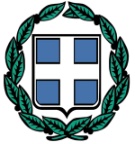 ΕΛΛΗΝΙΚΗ ΔΗΜΟΚΡΑΤΙΑΥΠΟΥΡΓΕΙΟ ΕΡΓΑΣΙΑΣ & ΚΟΙΝΩΝΙΚΩΝ ΥΠΟΘΕΣΕΩΝ ΚΕΝΤΡΟ ΚΟΙΝΩΝΙΚΗΣ ΠΡΟΝΟΙΑΣ ΠΕΡΙΦΕΡΕΙΑΣ ΚΡΗΤΗΣΔΕΛΤΙΟ ΤΥΠΟΥΤην Κυριακή 19 Δεκεμβρίου 2021 τα παιδιά που φιλοξενούνται σε δομές του Κέντρου Κοινωνικής Πρόνοιας Περιφέρειας Κρήτης είχαν την ευκαιρία να παρακολουθήσουν την παιδική χριστουγεννιάτικη θεατρική παράσταση «Φον Κουραμπιές Εναντίον Κόμη Μελομακαρόνη» σε σκηνοθεσία Μάνου Μανιά στο κινηματοθέατρο Αστόρια, μετά από την ευγενική πρόσκληση της οικογένειας Μάνου και Ρένας Μανιά, στο πλαίσιο της δράσης κοινωνικής προσφοράς του Τομέα Ποιότητας Ζωής και Εθελοντισμού ΔΕΕΠ (ΝΟΔΕ) Ηρακλείου. Ευχαριστούμε θερμά την οικογένεια Μανιά για την χαρά και τη δυνατότητα που έδωσε στα παιδιά που φιλοξενούμε και την κα Ελένη Κτιστάκη, Υπεύθυνη Τομέα Ποιότητας Ζωής και Εθελοντισμού ΔΕΕΠ (ΝΟΔΕ) Ηρακλείου που συνέβαλε στην υλοποίηση της συγκεκριμένης δράσης.Στην δράση παρευρεύθηκαν η Πρόεδρος του Κ.Κ.Π.Π.Κ. κ. Μαρία Δαμανάκη, η υπεύθυνη του τομέα Πολιτισμού ΔΕΕΠ (ΝΟΔΕ) Ηρακλείου κ. Εύα Σημαιάκη και η υπεύθυνη του τομέα Οικογενειακής Πολιτικής και Ισότητας Φύλων ΔΕΕΠ (ΝΟΔΕ) Ηρακλείου κ. Μαρία Αντωνακάκη.Η ΠΡΟΕΔΡΟΣ ΤΟΥ Κ.Κ.Π.Π.Κ.ΜΑΡΙΑ ΔΑΝΑΝΑΚΗ